МИНИСТЕРСТВО ПРОСВЕЩЕНИЯ РОССИЙСКОЙ ФЕДЕРАЦИИ‌Министерство образования Оренбургской области 
Муниципальное казенное учреждение Отдел образования администрации Илекского района‌‌ ‌МБОУ "Яманская ООШ"‌​Рабочая программавнеурочной деятельности в 5-9 классах«Юная Россия»в рамках ФГОС ОООСоставитель: Барсукова А.С., старшая вожатаяС. Яман2023Пояснительная записка.Программа курса внеурочной деятельности «Юная Россия» составлена в соответствии с Федеральным государственным образовательным стандартом основного общего образования.Курс введен в часть учебного плана, формируемого образовательным учреждением в рамках общекультурного  направления.Программа внеурочной деятельности «Юная Россия» разработана для обучающихся 5-9 классов( в количестве 30 человек) с учетом учебной нагрузки 1 час в неделю ,34 часа в год.Актуальность курса.Общекультурное направление учит детей самостоятельности в организации собственной индивидуальной, групповой и коллективной деятельности. Культурные события учат школьников видеть красоту окружающего мира, пробуждает эстетические чувства и интерес к художественной деятельности, развивает творческое начало, воспитывает такие качества как доброта и любовь. Необходимым условием формирования современного гармонически развитого человека являются богатство его внутренней и духовной культуры, интеллектуальная и эмоциональная свобода, высокий нравственный потенциал и эстетический вкус.Цель программы курса внеурочной деятельности «Юная Россия»: содействие формированию гражданской идентичности юных россиян, социальному взрослению участников, сплочению классного коллектива, и приобретению учащимися жизненно важных навыков.Задачи программы-Познакомить учащихся с культурными традициями народов России- Ввести в мир человеческих отношений, нравственных ценностей-Создать условия для самовыражения детей, раскрытия их индивидуальности. -Побудить к творчеству и самосовершенствованию.-Развить навыки общения и сотрудничества.Планируемые результаты.Личностные результаты:Уважение к Отечеству, к прошлому и настоящему многонационального народа России, воспитанное, идентичность с территорией, с природой России, идентификация себя в качестве гражданина России, субъективная значимость использования русского языка и языков народов России.Осознание своей этнической принадлежности, знание истории, языка, культуры своего народа, своего края, основ культурного наследия народов Осознанное, уважительное и доброжелательное отношение к истории, культуре, религии, традициям, языкам, ценностям народов России и народов мира.Осознанное, уважительное и доброжелательное отношение к другому человеку, его мнению, мировоззрению, культуре, языку, вере, гражданской позиции. Готовность и способность вести диалог с другими людьми и достигать в нем взаимопонимания, готовность к конструированию образа партнера по диалогу, готовность к конструированию образа допустимых способов диалога.Освоенность социальных норм, правил поведения, ролей и форм социальной жизни в группах и сообществах, включая взрослые и социальные сообщества. Участие в школьном самоуправлении и общественной жизни в пределах возрастных компетенций с учетом региональных, этнокультурных, социальных и экономических особенностей.Развитость эстетического сознания через освоение художественного наследия народов России и мира, творческой деятельности эстетического характера (способность понимать художественные произведения, отражающие разные этнокультурные традиции; сформированностьоснов художественной культуры обучающихся как части их общей духовной культуры, как особого способа познания жизни и средства организации общения;Метапредметные результаты.Регулятивные УУДУмение самостоятельно определять цели, ставить и формулировать для себя новые задачи в познавательной деятельности, развивать мотивы и интересы своей познавательной деятельности:Умение самостоятельно планировать пути достижения целей, в том числе альтернативные, осознанно выбирать наиболее эффективные способы решения учебных и познавательных задач.Умение соотносить свои действия с планируемыми результатами, осуществлять контроль своей деятельности в процессе достижения результата, определять способы действий врамках предложенных условий и требований, корректировать свои действия в соответствии с изменяющейся ситуацией.Умение оценивать правильность выполнения учебной задачи, собственные возможности ее решения.Познавательные УУДУмение определять понятия, создавать обобщения, устанавливать аналогии, классифицировать, самостоятельно выбирать основания и критерии для классификации, устанавливать причинно-следственные связи, строить логическое рассуждение, умозаключение (индуктивное, дедуктивное и по аналогии) и делать выводы.Умение создавать, применять и преобразовывать знаки и символы, модели и схемы для решения учебных и познавательных задач.Коммуникативные УУДУмение организовывать учебное сотрудничество и совместную деятельность с учителемсверстниками; работать индивидуально и в группе: находить общее решение и разрешать конфликты на основе согласования позиций и учета интересов; формулировать, аргументировать и отстаивать свое мнение.Обучающийся сможет:-определять возможные роли в совместной деятельности; играть определенную роль в совместной деятельности;-принимать позицию собеседника, понимая позицию другого, различать в его речи: мнение (точку зрения), доказательство (аргументы), факты; гипотезы, аксиомы, теории; определять свои действия и действия партнера, которые способствовали или препятствовали продуктивной коммуникации;-строить позитивные отношения в процессе учебной и познавательной деятельности;-корректно и аргументированно отстаивать свою точку зрения, в дискуссии уметь выдвигать контраргументы, перефразировать свою мысль (владение механизмом эквивалентных замен); критически относиться к своему мнению, с достоинством признавать ошибочность-своего мнения (если оно таково) и корректировать его;-предлагать альтернативное решение в конфликтной ситуации; выделять общую точку зрения в дискуссии;-договариваться о правилах и вопросах для обсуждения в соответствии с поставленной перед группой задачей; организовывать учебное взаимодействие в группе (определять общие цели, распределять-роли, договариваться друг с другом и т. д.);-устранять в рамках диалога разрывы в коммуникации, обусловленные непониманием/неприятием со стороны собеседника задачи, формы или содержания диалога.Содержание курса внеурочной деятельности с указанием форм организации и видов деятельности.Направление воспитания: воспитание гражданственности, патриотизма, уважения к правам и свободам и обязанностям человека.Виды деятельности: познавательная, туристско-краеведческая, художественное творчество, досугово-развлекательная, социальное творчество.Формы организации внеурочной деятельности: мультиэкспедиции, экскурсии, часы общения,игры,  культурно-массовые  мероприятия,  творческиеработы, конкурсы, выставки, коллективные творческие делаВ программе активно используются формы работы по развитию детского самоуправления.Программа построена как чередование привлекательных для ребят видов внеклассной работы: игры, песни, беседы, овладение жизненно важными навыками, совместная подготовка к проведению социально-значимых дел, просмотр мультфильмов компании «Аэроплан» о регионах России, что позволяет оптимально сочетать формы, где доминирующими видами активности ребят выступают, чередуясь, общение, деятельность и саморазвитие. Большие возможности для личностного роста учеников, налаживания межличностных связей открывает участие ребят в предварительной подготовке и самостоятельном проведении ряда элементов встречи в рамках программы.Раздел « Юная Россия».Раздел  «Мультиэкспедиция « Вместе мы одна страна». Группа ребят рассказывают о каком- либо уголке России. Просмотр мультфильма о выбранном уголке. Обсуждение увиденного. На карте вывешивается флажок, означающий знакомство с новым регионом.Раздел « Я сам» включает в себя тренинги по овладению жизненно важными навыками.Раздел «Календарь добрых дел» содержит даты российских праздников, например, День бабушек и дедушек, День волонтера. В группе обсуждается какое Доброе дело можно сделать к предстоящей дате.Раздел «Школа культуры» включает занятия по формированию культуры речи, культуры общения, культуры поведения, встречи и мероприятия культурной направленности.Тематическое планирование.5 - 9класс.6 класс7 класс8 класс9 класс«Утверждаю»ДиректорМБОУ «Яманская ООШ»«Согласовано»Заместительдиректора по УВРМБОУ «Яманская ООШ»«Рассмотрено»на заседанииметодического совета_____________/О.В. Дёмкина/Ф.И.О.«__»____________20__г.___________/Р. Ш. Мавзютов /Ф.И.О.«__»__________20__г.Протокол № ___ от«___»_____________20__г.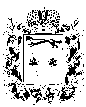 ДОКУМЕНТ ПОДПИСАН ЭЛЕКТРОННОЙ ПОДПИСЬЮ СВЕДЕНИЯ О СЕРТИФИКАТАХ ЭПСВЕДЕНИЯ О СЕРТИФИКАТАХ ЭПКому выдан:Дёмкина Оксана Валентиновна  Серийный №:   27f83747ff600606c1ab7173ab447c35                                               Срок действия:    0 8.11.2022-01.02.2024                                                                                       №Название тем курсаДата1Мультиэкспедиция.  Россия2Мультиэкспедиция.  Москва3Мультиэкспедиция. Оренбургская область4Я сам5Мультиэкспедиция. Амурская область6Мультиэкспедиция. Белгородская область.7Мультиэкспедиция. Владимирская область8Школа культуры9Мультиэкспедиция. Ивановская область10Мультиэкспедиция. Калининградская область11Мультиэкспедиция.  Курская область12Мультиэкспедиция. Мурманская область13Мультиэкспедиция. Великий устюг.14 Календарь добрых дел15Мультиэкспедиция. Нижегородская область16Мультиэкспедиция. Орловская область17Мультиэкспедиция. Волгоград18Мультиэкспедиция. Самарская область19Я- сам20Мультиэкспедиция. Тульская область21Школа культуры22Мультиэкспедиция.Респуплика Калмыкия23Мультиэкспедиция.  Республика Бурятия24Мультиэкспедиция. Республика Крым25Я- сам26 Школа культуры27Мультиэкспедиция. Республика Саха28Мультиэкспедиция. Республика Тува29Мультиэкспедиция. Чеченская республика30Школа культуры31 Календарь добрых дел32Мультиэкспедиция. Забайкальский край33Мультиэкспедиция. Ставропольский край34Итоговое занятие. Моя Россия№Название тем курсаДата1Мультиэкспедиция. Мурманская область2Мультиэкспедиция. Москва 3Мультиэкспедиция. Оренбургская область4Мультиэкспедиция. Камчатский край5Мы можем. День доброй воли.6Мультиэкспедиция. Челябинская область7Мультиэкспедиция. Пенза8С нами всегда весело9Мультиэкспедиция. Пермский край10Мультиэкспедиция. Новосибирская область11Дорога добра12Мультиэкспедиция. Калининградская область13Мультиэкспедиция. Тамбовская область14Настоящий друг15Мультиэкспедиция. Томская область16Мультиэкспедиция. Сахалинская область17Знаток игр18Мультиэкспедиция. Ханты-мансийский автономный округ19Мультиэкспедиция. Ульяновская область20Мультиэкспедиция. Ямал 21Мультиэкспедиция. Рязанская область22Друг природы23Мультиэкспедиция. Таймыр24Мультиэкспедиция. Республика Хакасия25Мультиэкспедиция. Ставропольский край26Мультиэкспедиция. Пенза 27Проводник28День Великой победы29Мультиэкспедиция.30Итоговое занятие. Игра на сплочение№Название тем курсаДата1Юная Россия2Календарь добрых дел3Я - сам4Письма о добром и прекрасном5Юная Россия6Я – сам7Мы можем. День доброй воли8Юная Россия9Я – сам10Календарь добрых дел11Я - сам12Я - сам13Юная Россия14Я - сам15Календарь добрых дел16Я - сам17Я - сам18Юная Россия19Я - сам20Календарь добрых дел21Я - сам22Я - сам23Я - сам24Я - сам25Календарь добрых дел26Я - сам27Юная Россия28Я - сам29Юная Россия30Календарь добрых дел№Название тем курсаДата1Школа культуры2Календарь добрых дел3Я - сам4Школа культуры5Календарь добрых дел6Я - сам7Школа культуры8Я - сам9Школа культуры10Календарь добрых дел11Школа культуры12Я - сам13Школа культуры14Я - сам15Календарь добрых дел16Школа культуры17Я - сам18Я - сам19Я - сам20Школа культуры21Я - сам22Я - сам23Я - сам24Школа культуры25Календарь добрых дел26Я - сам27Я - сам28Я - сам29Школа культуры30Календарь добрых дел№Название тем курсаДата 1Школа культуры2Календарь добрых дел3Школа культуры4Школа культуры5Календарь добрых дел6Школа культуры7Школа культуры8Школа культуры9Школа культуры10Календарь добрых дел11Школа культуры12Школа культуры13Школа культуры14Школа культуры15Календарь добрых дел16Школа культуры17Школа культуры18Школа культуры19Школа культуры20Школа культуры21Школа культуры22Школа культуры23Календарь добрых дел24Школа культуры25Школа культуры26Школа культуры27Календарь добрых дел28Школа культуры29Школа культуры30Календарь добрых дел